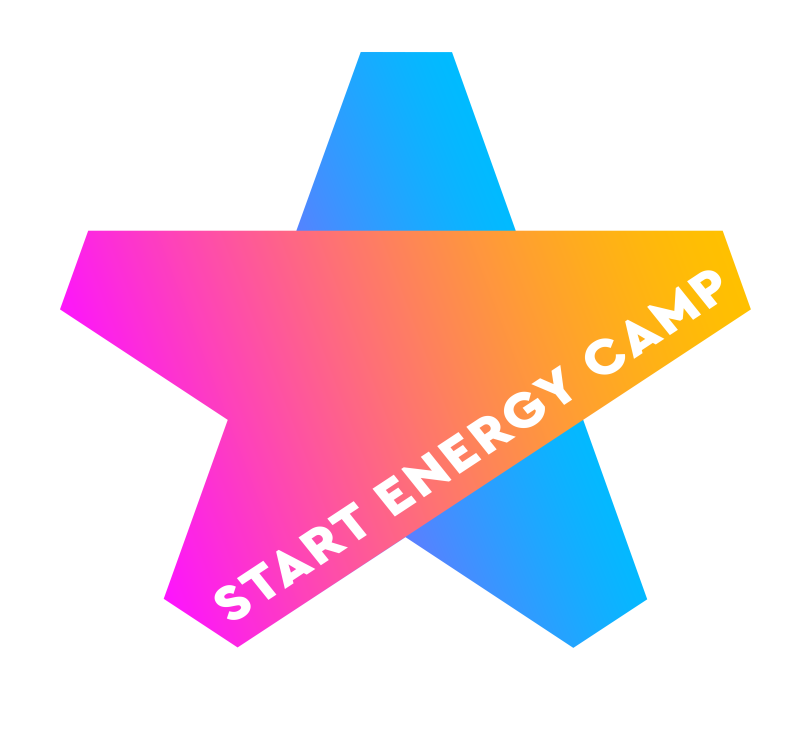 Правила ООО ДОЛ «Старт Энерджи»Отдых в лагере «Старт Энерджи» - это организованный детский отдых, основанный на соблюдении установленных для всех единых правил, общем режиме и требованиях коллективной безопасности.  В организованном детском отдыхе трудно отделить от коллектива индивидуальные пожелания. Основное правило – жить по правилам сообщества. В этом и есть отличие организованного детского отдыха от санаторно-курортного, где можно индивидуально определить продолжительность отдыха, даты заезда-выезда, желаемые процедуры и меню, оградиться от всех в комфортабельном номере с ограниченным количеством койко-мест, в распорядке дня руководствоваться своими привычками.ДокументыПрежде всего необходимо подготовить следующие документы:- согласие родителя (законного представителя) ребёнка на виды медицинских вмешательств, включённые в Перечень определённых видов медицинских вмешательств, на которые граждане дают информированное добровольное согласие при выборе врача и медицинской организации для получения первичной медико-санитарной помощи (форма, утверждённая приказом Министерства здравоохранения РФ от 20 декабря 2012 г. № 1177н); - согласие на использование и обработку персональных данных; - медицинская справка, оформленная в лечебно - профилактическом учреждении по месту жительства не позднее, чем за две недели до даты заезда ребёнка в детский лагерь (учётная форма №079/у, утвержденная приказом Министерства здравоохранения РФ от 15.12.2014 г. №384н). - справка о санитарно-эпидемиологическом окружении по месту жительства и по месту учёбы ребёнка, выданная не ранее, чем за 3 дня до отъезда ребёнка в лагерь; - копия страхового медицинского полиса; - копия свидетельства о рождении или паспорта ребёнка (при достижении 14 лет).Правила и регламенты заездаРодитель должен привезти ребенка в лагерь в установленное время, указанное в договоре со всеми необходимыми документами. В случае отсутствия у ребенка справки о состоянии здоровья и санэпид. справки лагерь не имеет права его принимать. При заезде ребенка осматривают медики и при выявлении любых признаков болезни не имеют права отправлять его в отряд к другим детям. Ребенок с признаками заболевания отправляется домой или определяется в изолятор.Родитель должен привезти ребенка со всеми необходимыми вещами, указанными в списке (см. приложение).Если ребенку необходимо принимать медикаменты, то это необходимо согласовать с врачом лагеря и сдать в медпункт (на упаковке с медикаментами сделать надпись ФИО ребенка, возраст и отряд), здесь же оговорить регламент приема препаратов. Ни в коем случае не отдавать лекарства на руки ребенку. Любые медикаменты не должны храниться в жилых помещениях детей.Посещение ребенка во время смены В соответствии с требованиями п.п. 3.4. и 4.1 Методических рекомендаций МР   3.1/2.4.0239-21, утвр. Руководителем ФС Роспотребнадзора 29.03.2021 г. установлен запрет на     временный выезд детей из лагеря, а также запрещается нахождение посторонних лиц на территории лагеря.Продукты на территории лагеряВ соответствии с Санитарными нормами и правилами на территорию лагеря запрещено проносить продукты питания и напитки, а также заказывать доставку продуктов из кафе и ресторанов.Мобильный телефон и иная электроника и другие дорогие вещи для ребенка.«Старт Энерджи» просит не привозить в лагерь дорогие мобильные телефоны, планшеты, фотоаппараты и любую другую технику, а также драгоценности и дорогостоящие предметы гардероба, требующие ответственного и внимательного отношения, которого ребенок этого не способен осуществить. В случае, если родитель настаивает на наличие у ребенка дорогой техники в лагере, он пишет отдельную расписку о внимательном ознакомлении с пунктом договора 4.5., в котором говорится, что «Старт Энерджи» не несет ответственности за личные вещи ребенка и не организовывает поисковые мероприятия в случае утери ни во время смены, ни после.Во время тихого часа (14.00 – 16.00) и в ночные часы (22.00 – 08.00), в целях соблюдения режима отдыха, вожатые лагеря вправе забирать на временное хранение личный телефон ребенка. Отрядный телефонУ вожатого Вашего ребенка есть отрядный телефон. При определении ребенка в отряд, вожатый запишет Ваш контактный номер и передаст Вам номер отрядного телефона, с помощью которого Вы можете поддерживать связь с вожатым ребенка при необходимости.Карманные деньги ребенкаДля детей до 12 лет рекомендуется отдавать карманные деньги вожатому в специальном конверте. Сумму денег постарайтесь набрать минимальными купюрами по 500, 200 и 100 рублей. За деньги, не сданные вожатому, лагерь ответственности не несет! Необходимо заполнить конверт в соответствии с образцом и вручить его вожатому своего ребенка.  Образец заполнения конверта:Купание в море и водные процедуры.Купание детей в море проходит по согласованию с ГО и ЧС г. Геленджика! Мытье детей в душе проходит ежедневно 1 или 2 раза в день, в основном, после водных процедур.Звонки детям и вожатым.Все знают, насколько насыщен мероприятиями и событиями обычный день в «Старт Энерджи». И для ребенка, и для вожатого постоянно быть на связи с родителями физически невозможно. Вожатый должен постоянно следить за детьми. Если он по несколько часов разговаривает с родителями своего отряда, то в этот момент этим не занимается. Поэтому звонить вожатому следует только в случае крайне важной необходимости – если нужно поговорить о проблемах ребенка, о его здоровье.  Если вожатый не отвечает на Ваш звонок, это значит, что он занят на мероприятии с отрядом и перезвонит Вам при первой же возможности. Лучшее время для связи с ребенком и вожатым с 8:30 до 12.00.Распорядок дня лагеря	Вся жизнь в период сессии происходит в соответствии с режимом дня. 8.30 Подъем.8.50 Утреннее построение.
/приветствие друг друга, подведение итогов предыдущего дня, награждение победителей и отличившихся, освещение программы мероприятий на день, создание эмоционального настроя/9.00 Завтрак 09.30 Море, пляж (бассейн) 12.00 Занятие на мастер-классах13.30 Обед 14.00 Тихий час16.00 Полдник16.30 Тренинговые и игровые занятия, спортивные состязания. работа кружков и мастер-классов18.00 Подготовка к вечернему мероприятию19.00 Ужин20.00 Шоу начинается 
/вечернее мероприятие – яркое карнавальное или игровое шоу в формате фестиваля, созданное идеями и творчеством вожатых и ребят, каждый день новое, посвященное тематике дня/ 21.30 Дискотека 22.30 Вечерняя «свечка» отряда. Сонник23.00 Отбой Обязательно положите вашему ребенку в сумку следующие вещиОбувь спортивная (для участия в подвижных и спортивных играх)Несколько пар летней открытой обуви (для пляжа, для повседневной носки)Обувь для вечерних мероприятий (туфли, кроссовки)Майки и футболки для спортивных мероприятий, похода на пляж и повседневной носкиСпортивный костюм, штаны обязательно спортивные, закрывающие ноги (с длинными штанинами)Свитер, толстовка, куртка (возможны прохладные вечера)Дождевик (возможны дожди)Нарядная одежда для дискотек и праздниковОбязательно верх и низ из белых и черных вещей (футболка, рубашка, шорты, джинсы, юбки)Элементы костюмов для праздников «Старт Энерджи» Rock fest – одежда/аксессуары в стиле панк/рокHalloween, Comic Con – аквагрим, костюмы/элементы образовWhite Sensation – чисто белые вещи (верх и низ)Neon party – одежда/аксессуары в неоновых тонахБанное полотенцеНоскиТрусыПодстилка или полотенце для пляжаПляжная сумка (по желанию)Головной убор для защиты от солнцаСредство для защиты от солнцаТуалетные принадлежностиФИО ребенка _____________________________________________________________________________Сумма денег всего (____________________________________________________________________________)                                                                                                прописьМаксимальная сумма, которую я разрешаю выдавать ребенку в день ____________________________________________________________________________Подпись родителя_____________                             